Protestantse Gemeenten 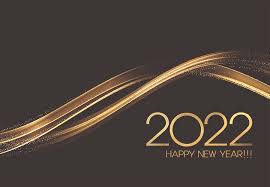 Slochteren  &  De Woldkerkenzondag 2 januari 2022 -  1e zondag in het nieuwe jaar			Dienst in de Julianakerk te KolhamVoorganger:  dhr. Albert WeemstraOrganist:  Mariska RozemaWELKOM -  MEDEDELINGENINTOCHTSLIED  Psalm 121 : 1 en 4	‘Ik sla mijn ogen op en zie’1. Ik sla mijn ogen op en ziede hoge bergen aan,waar komt mijn hulp vandaan?Mijn hulp is van mijn Here, diedit alles heeft geschapen.Mijn herder zal niet slapen.4. De Heer zal u steeds gadeslaan,Hij maakt het kwade goed,Hij is het die u hoedt.Hij zal uw komen en uw gaan,wat u mag wedervaren,in eeuwigheid bewaren.BEMOEDIGING - GROETDREMPEL - KYRIEGEBED GLORIALIED :  Lied 286 		‘Waar de mensen dwalen in het donker’1. Waar de mensen dwalen in het donker,draai je om en zie het nieuwe licht,zie het licht dat God ons gaf in Jezus,zie de mens die ieder mens verlicht.Want het licht is sterker dan het donkeren het daglicht overwint de nacht,zoek je weg niet langer in het duister,keer je om en zie Gods nieuwe dag.2. Waar de mensen lijden onder onrechtin een wereld die geen vrede vindt,heb vertrouwen, draag het kruis met blijdschap,er is licht dat alles overwint.Want het licht is sterker dan het donkeren het daglicht overwint de nacht,zoek je weg niet langer in het duister, keer je om en zie Gods nieuwe dag.3. Steek een kaars aan tegen al het duister,als een teken in een bange tijd,dat ons leven niet in wanhoop eindigtdat de vrede sterker is dan strijd.Want het licht is sterker dan het donkeren het daglicht overwint de nacht,zoek je weg niet langer in het duister,keer je om en zie Gods nieuwe dag.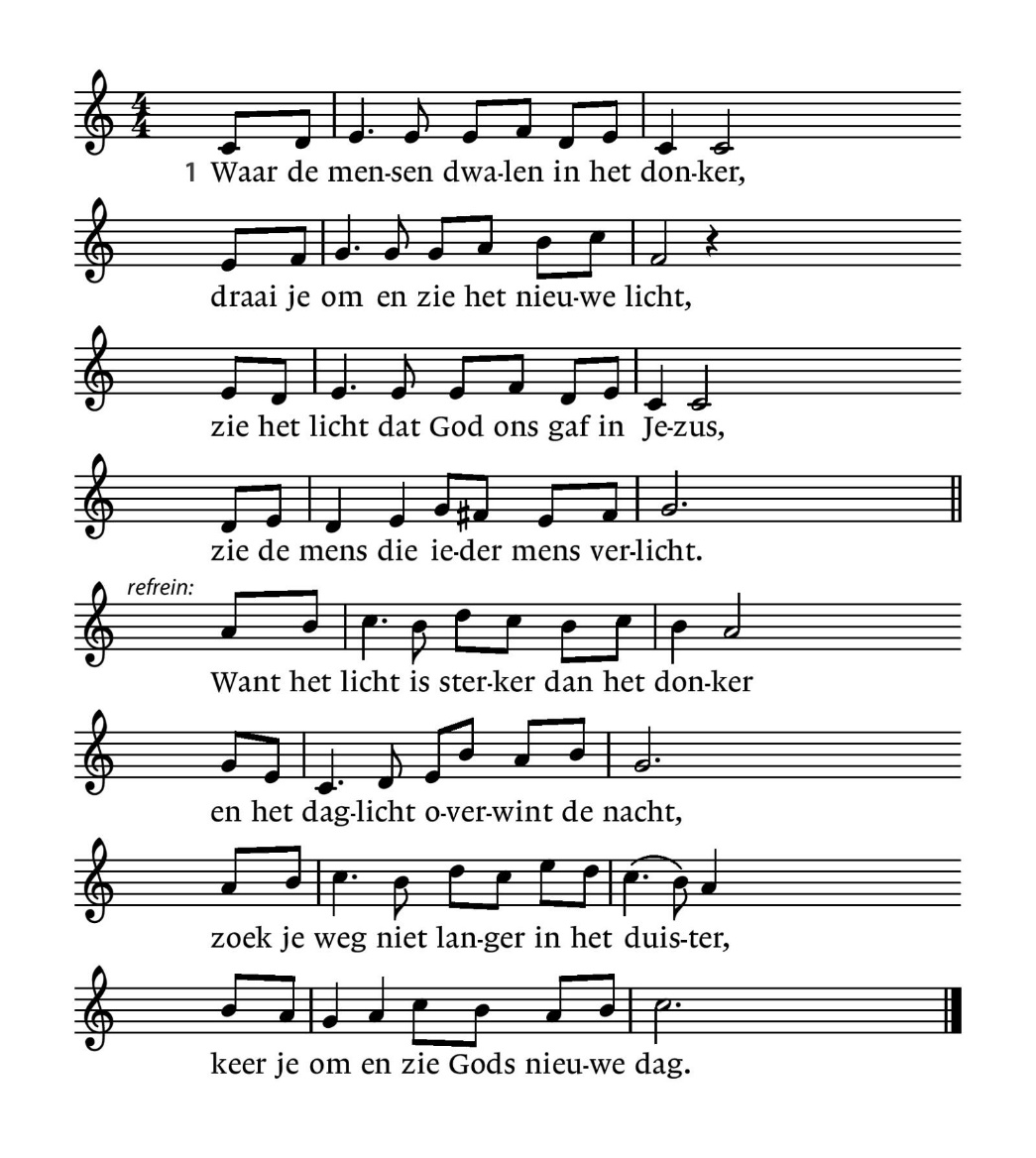 GEBED bij opening van het WoordBIJBELLEZING: 	1. Numeri 6 : 22 – 27	De hogepriesterlijke zegen22De HEER zei tegen Mozes: 23‘Zeg tegen Aäron en zijn zonen dat zij de Israëlieten met deze woorden moeten zegenen:24“Moge de HEER u zegenen en u beschermen,25moge de HEER het licht van zijn gelaat over u doen schijnen en u genadig zijn,26moge de HEER u zijn gelaat toewenden en u vrede geven.”27Als zij mijn naam over het volk uitspreken, zal ik de Israëlieten zegenen.’		2. Mattheus 2 : 1 – 6	Wijzen uit het Oosten21Toen Jezus geboren was in Betlehem in Judea, tijdens de regering van Herodes, kwamen er magiërs uit het Oosten in Jeruzalem aan. 2Ze vroegen: ‘Waar is de pasgeboren koning van de Joden? Wij hebben namelijk zijn ster zien opgaan en zijn gekomen om hem eer te bewijzen.’ 3Koning Herodes schrok hevig toen hij dit hoorde, en heel Jeruzalem met hem.4Hij riep alle hogepriesters en schriftgeleerden van het volk samen om aan hen te vragen waar de messias geboren zou worden. 5‘In Betlehem in Judea,’ zeiden ze tegen hem, ‘want zo staat het geschreven bij de profeet: 6“En jij, Betlehem in het land van Juda, bent zeker niet de minste onder de leiders van Juda, want uit jou komt een leider voort die mijn volk Israël zal hoeden.”’ZINGEN:  Lied 495 : 1, 3 en 4  	‘Toen midden in de wintertijd’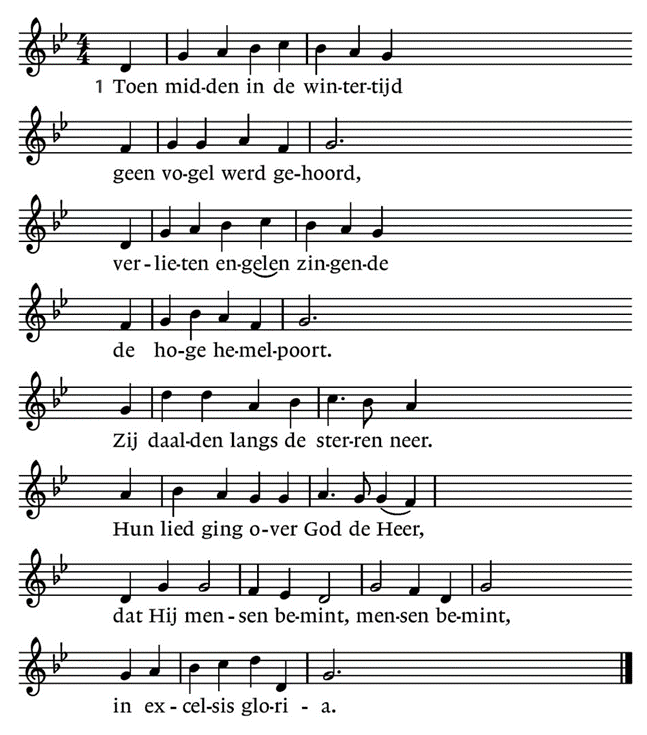 1. Toen midden in de wintertijdgeen vogel werd gehoord,verlieten engelen zingendede hoge hemelpoort.Zij daalden langs de sterren neer.Hun lied ging over God de Heer,dat Hij mensen bemint, mensen bemint,in excelsis gloria.3. Drie oude koningen van vertrotseerden weer en windop zoek naar de geheimenvan dit pasgeboren kind.Zij bogen zich voor Jezus neeren zij verstonden: Hij is Heerover leven en dood, leven en dood,in excelsis gloria.4. Wij kinderen van een nieuwe tijdvieren het oude feestvan Hem die na ons komen zalen voor ons is geweest.Hij is geboren in de nachten heeft de wereld ’t licht gebracht.Zing nu: ere zij God, ere zij God,in excelsis gloria.VERKONDIGING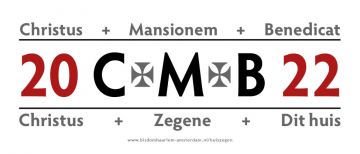 LIED:  Lied 516  ‘Van ‘t vroegraad van de dageraad’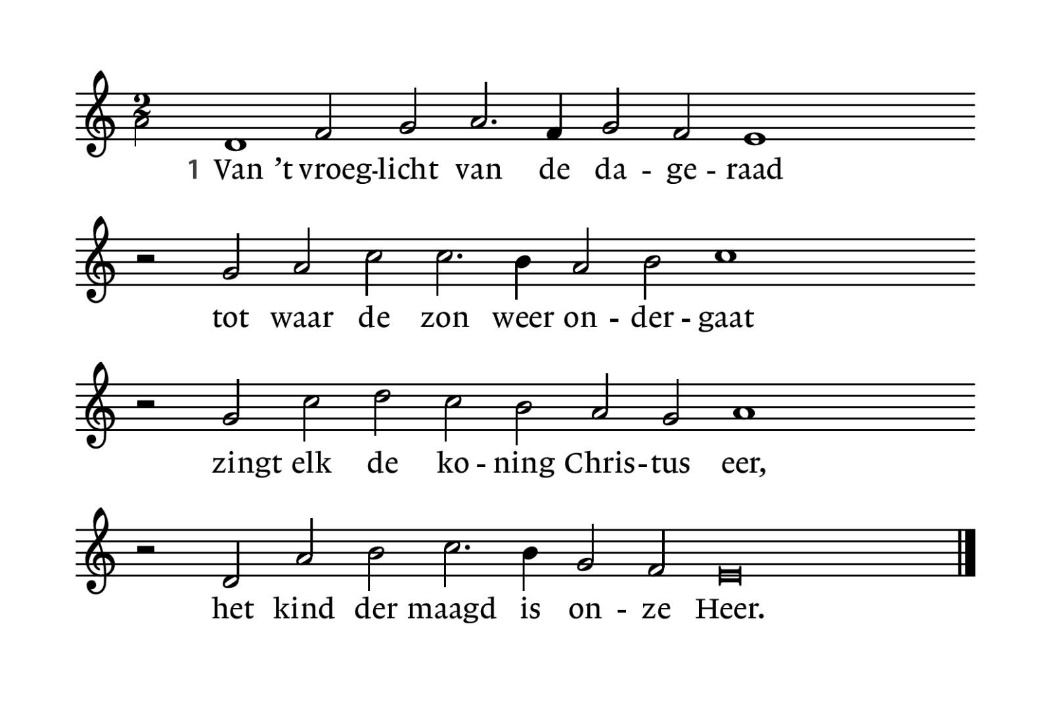 1. Van ’t vroeglicht van de dageraadtot waar de zon weer ondergaatzingt elk de koning Christus eer,het kind der maagd is onze Heer.2. De wijze koningen van ver,zij volgden de verheven ster,zij zijn van licht tot licht gegaanen boden God geschenken aan.3. Het hemels lam stond wit en lichtin ’t zuiver water opgericht.Met onze schuld heeft Hij gestaanals dopeling in de Jordaan.4. O teken van zijn macht zo groot!Het water in de kruik werd rood.Toen Hij beval te schenken, schonkde schenker wijn en ieder dronk.5. U met de Vader en de Geest,o Heer die op het heilig feestvan heden ons verschenen zijt,zij lof en eer in eeuwigheid.VOORBEDEN / DANKGEBED/ STIL GEBED/ ONZE VADERCOLLECTESLOTLIED:  Lied 917	‘Ga in het schip zegt Gij’1. Ga in het schip, zegt Gij,steek van het strand.Vaar tegen wind en tij,vaar naar de overkant,wacht daar op Mij.2. Geeft Gij ons nu een steen,Meester, voor brood?Laat Gij ons nu alleen?Laat Gij ons in de nood?Zendt Gij ons heen?3. Wij zien alleen nog maarwater en wind.Zegt Gij dan: Wacht Mij daar?Wij, nu de nacht begint,weten niet waar.4. Wandelt Gij als een schimover het meer?Werd Gij een verre glimp?Heer, zijt Gij onze Heer,kom van de kim!5. Kom met uw scheppingswoordin onze ziel!Spreek dat de wind het hoort!Kom, dat het water knielt,bij ons aan boord!6. Ik ben het, zegt Gij dan.Kom maar met Mijmee naar de overkant.Wees maar niet bang, zegt Gij,hier is mijn hand.UITZENDING – ZEGENGemeente zingt 3 x Amen